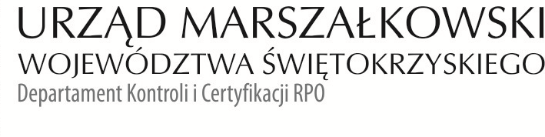 KC-I.432.25.1.2023				      			      Kielce, dn. 23.02.2023 r.Gmina Osiekul. Rynek 128-221 OsiekInformacja Pokontrolna Nr 5/N/III/RPO/2023 z kontroli końcowej projektu nr RPSW.03.03.00-26-0005/20 pn. „Poprawa efektywności energetycznej budynków użyteczności publicznej na terenie Miasta i Gminy Osiek”, realizowanego w  ramach Działania 3.3 – „Poprawa efektywności energetycznej  w sektorze publicznym i mieszkaniowym”, 3 Osi priorytetowej – „Efektywna i zielona energia” Regionalnego Programu Operacyjnego Województwa Świętokrzyskiego na lata 2014-2020, przeprowadzone 
w miejscu realizacji projektu w dniach 06-07 lutego 2023 r.I. INFORMACJE OGÓLNE:Nazwa i adres badanego Beneficjenta:       Gmina Osiek          ul. Rynek 1, 28-221 OsiekStatus prawny Beneficjenta:Wspólnoty samorządowe – gmina II. INFORMACJE ZWIĄZANE Z REALIZACJĄ PROJEKTU:Osoba odpowiedzialna za realizację projektu:Burmistrz Miasta i Gminy – Rafał Łysiak.Nazwa programu operacyjnego:Regionalny Program Operacyjny Województwa Świętokrzyskiego na lata 2014 – 2020Numer i nazwa osi priorytetowej:III Oś priorytetowa – „Efektywna i zielona energia” Numer i nazwa Działania:Działanie 3.3 – „Poprawa efektywności energetycznej w sektorze publicznym 
i mieszkaniowym” Nazwa realizowanego projektu:„Poprawa efektywności energetycznej budynków użyteczności publicznej na terenie Miasta 
i Gminy Osiek”Okres realizacji projektu:rozpoczęcie realizacji – 01.05.2021 r. zakończenie realizacji – 31.12.2022 r.Instytucja Zarządzająca:Zarząd Województwa ŚwiętokrzyskiegoPodstawa prawna przeprowadzenia kontroli:Niniejszą kontrolę przeprowadzono na podstawie art. 23 ust. 1 ustawy z dnia 11 lipca 2014 r. 
o zasadach realizacji programów w zakresie polityki spójności finansowanych 
w perspektywie finansowej 2014-2020 (t.j. Dz. U. z 2020 r. poz. 818 t.j.) oraz § 14 umowy 
nr RPSW.03.03.00-26-0005/20-00 o dofinansowanie projektu pod nazwą „Poprawa efektywności energetycznej budynków użyteczności publicznej na terenie Miasta i Gminy Osiek”.  Osoby przeprowadzające kontrolę:Kontroli dokonali pracownicy Departamentu Kontroli i Certyfikacji RPO Urzędu Marszałkowskiego Województwa Świętokrzyskiego z siedzibą w Kielcach, działający na podstawie upoważnienia, wydanego w dniu 20.01.2023 r. w zastępstwie za Z-cę Dyrektora Departamentu Kontroli i Certyfikacji RPO przez Pana Dariusza Kowalskiego, o numerze 5/N/III/RPO/2023:Główny Specjalista – Magdalena Okła (kierownik zespołu kontrolnego),Główny Specjalista – Joanna Jasik (członek zespołu).Osoby udzielające informacji/wyjaśnień (osoby odpowiedzialne):Beneficjent udostępnił kontrolującym dokumenty stanowiące przedmiot kontroli, a wyjaśnień 
i informacji udzielał Pan Wojciech Pargieła.Oświadczenie Beneficjenta:Po zakończeniu czynności kontrolnych Pan Rafał Łysiak – Burmistrz Miasta i Gminy Osiek złożył oświadczenie - dowód nr 1 do Informacji Pokontrolnej, że w trakcie czynności kontrolnych, tj. w dniu 07.02.2023 r. dostarczył i udostępnił kontrolującym całą dokumentację związaną z realizacją projektu pn. „Poprawa efektywności energetycznej budynków użyteczności publicznej na terenie Gminy Osiek”. III. OBSZAR I CEL KONTROLI:Zgodność projektu z umową o dofinansowanie.Przestrzeganie procedur udzielania zamówień.Weryfikacja zgodności dokumentacji z wnioskiem aplikacyjnym, planem przedsięwzięcia.Weryfikacja osiągnięcia poziomu wskaźników zamieszczonych we wniosku aplikacyjnym na podstawie przedstawionych dokumentów.Zakres działań informacyjnych i promocyjnych dla projektów współfinansowanych w ramach Europejskiego Funduszu Rozwoju Regionalnego.            Okres czasu objęty kontrolą: od dnia 01 maja 2021 r. do dnia 07 lutego 2023 r.IV. USTALENIA SZCZEGÓŁOWE:Ad. 1 Zgodność projektu z umową o dofinansowanie        W wyniku weryfikacji dokumentacji związanej z realizacją projektu stwierdzono, 
że  w zakresie rzeczowym projekt został zrealizowany zgodnie z wnioskiem i umową 
o dofinansowanie projektu nr RPSW.03.03.00-26-0005/20 pn. „Poprawa efektywności energetycznej budynków użyteczności publicznej na terenie Miasta i Gminy Osiek”.  Ad. 2 Przestrzeganie zasad udzielania zamówień publicznychStwierdzono, że Beneficjent w ramach realizacji projektu przeprowadził postępowanie 
o udzielenie zamówienia publicznego, które zostało wszczęte w dniu 18.11.2021 r. poprzez zamieszczenie zapytania ofertowego na bazie konkurencyjności https://bazakonkurencyjnosci. funduszeeuropejskie.gov.pl pod numerem 2021-28987-79649 i dotyczyło wyboru wykonawcy usługi pełnienia nadzoru inwestorskiego nad zadaniem pn. „Poprawa efektywności energetycznej budynków użyteczności publicznej na terenie Miasta i Gminy Osiek”. 
W odpowiedzi na ogłoszenie wpłynęło sześć ofert. Następstwem rozstrzygnięcia postępowania było podpisanie w dniu 14.12.2021 r. umowy nr KB/87/2021 pomiędzy Beneficjentem  
a Wykonawcą - Arkadis Sp. z.o.o M2 Sp.k. z siedzibą w Czudcu. Wartość umowy - 34 888,00 zł brutto. Niniejsze postępowanie było przedmiotem kontroli, która została przeprowadzona  przez 
IZ RPOWŚ w trakcie realizacji projektu w dniu 18.02.2022 r. W wyniku weryfikacji dokumentacji powyższego postępowania nie stwierdzono nieprawidłowości. Szczegółowe ustalenia zostały opisane w Informacji Pokontrolnej Nr 6/N/III/RPO/2022.  Stwierdzono, że Beneficjent w ramach realizacji projektu przeprowadził w trybie określonym w art. 275 pkt. 1 ustawy z dnia 24.06.2021 r. Prawo zamówień publicznych (t.j. Dz. U. z 2021 r., poz. 1129 z późn. zm.) postępowanie o udzielenie zamówienia publicznego, które zostało wszczęte w dniu 13.12.2021 r. poprzez zamieszczenie w Biuletynie Zamówień Publicznych ogłoszenia o zamówieniu pod nr 2021/BZP 00008380/01/P i dotyczyło wyboru wykonawcy robót budowlanych polegających na poprawie efektywności energetycznej budynków użyteczności publicznej na terenie Miasta i Gminy Osiek.Efektem rozstrzygnięcia postępowania było podpisanie w dniu 27 stycznia 2022 r. następujących umów:Nr KB/2/2022, Część 1 – Termomodernizacja  Budynku Urzędu Miasta i Gminy 
w Osieku. Umowa zawarta z firmą Treebud Sp. z o.o. w Jaworniku, o wartości 1 290 146,74 zł brutto, Nr KB/3/2022, Część 2 – Termomodernizacja  Budynku Straży Pożarnej w Osieku. Umowa zawarta z firmą Treebud Sp. z o.o. w Jaworniku, o wartości 727 222,88 zł brutto. W dniu 07.10.2022 r. podpisano aneks nr 1 do w/w umowy, dotyczący wynagrodzenia za roboty dodatkowe zgodnie z kosztorysem,Nr KB/4/2022, Część 3 – Termomodernizacja Budynku Publicznej Szkoły Podstawowej w Suchowoli. Umowa zawarta z firmą Zakład Usług Remontowo-Budowlanych RODBUD Robert Dykiel w Kielcach, o wartości 1 658 463,66 zł brutto. W dniu 25.02.2022 r. podpisano aneks nr 1 do w/w umowy, dotyczący zmiany formy zabezpieczenia umowy,  Nr KB/5/2022, Część 4 – Termomodernizacja Budynku Ochotniczej Straży Pożarnej w Bukowej. Umowa zawarta z firmą Elektron-tech Michał Goński w Padew Narodowa, o wartości 622 680,88 zł. brutto. W dniu 25.10.2022 r. podpisano aneks 
nr 1 do w/w umowy, dotyczący zmiany terminu wykonania umowy do dnia 18.11.2022 r., oraz aneks nr 2 z dnia 18.11.2022 r. przedłużający termin wykonania umowy 
do dnia 09.12.2022 r. W wyniku weryfikacji dokumentacji dotyczącej w/w zamówienia, nie stwierdzono nieprawidłowości. Lista sprawdzająca dotycząca w/w zamówienia stanowi dowód nr 2 
do Informacji  Pokontrolnej.  Niniejszą kontrolą objęto również zapisy zawarte w aneksie nr 1 do umowy nr KB/87/2021 
z dnia 14 grudnia 2021 r., którym zmieniono, iż nadzór inwestorski za Pana Tomasza Łigęzkę będzie pełnić Pan Mariusz Mroczek – Inspektor Nadzoru robót budowlanych posiadający uprawnienia budowlane nr SWK/0168/WBKb/19. Zespół Kontrolujący stwierdził, iż wprowadzone powyższym aneksem zmiany spełniają przesłanki, o których mowa w § 14 ust. 1 umowy nr KB/87/2021. Potwierdzeniem terminowego wykonania przedmiotu umowy jest protokół odbioru przedmiotu zamówienia 
z dnia 29.12.2022 r. Lista sprawdzająca w/w aneks stanowi dowód nr 3 do Informacji Pokontrolnej. Ad. 3 Weryfikacja zgodności dokumentacji z wnioskiem aplikacyjnym, planem przedsięwzięcia.W trakcie czynności kontrolnych stwierdzono, że:Termomodernizację budynków użyteczności publicznej w Gminie Osiek, wykonano 
na podstawie umów:termomodernizacja budynku Publicznej Szkoły Podstawowej w Suchowoli – umowa  nr KB/4/2022 z dnia 27.01.2022. Przedmiot umowy zakończony w terminie (protokół końcowy odbioru robót z dnia 28.10.2022 r.),termomodernizacja budynku Ochotniczej Straży Pożarnej w Osieku – umowa  
nr KB/3/2022 z dnia 27.01.2022. Przedmiot umowy zakończony w terminie (protokół końcowy odbioru robót z dnia 05.12.2022 r.), termomodernizacja budynku Urzędu Miasta i Gminy w Osieku – umowa  nr KB/2/2022 z dnia 27.01.2022. Przedmiot umowy zakończony w terminie (protokół końcowy odbioru robót z dnia 12.12.2022 r.), termomodernizacja budynku Ochotniczej Straży Pożarnej w Bukowej – umowa  
nr KB/5/2022 z dnia 27.01.2022. Przedmiot umowy nie został zakończony w terminie, tj. do 09.12.2022 r., w związku z powyższym Beneficjent naliczył karę umowną  
od  dnia 10.12. do dnia 28.12.2022 r. (19 dni). Protokół końcowy odbioru robót z dnia 29.12.2022 r. Roboty budowlane w/w budynków wykonane zostały zgodnie z dokumentacją techniczną.                                                Zatwierdzenia materiałowe, certyfikaty i deklaracje zgodności stanowią dowód 
nr 4 do Informacji Pokontrolnej.Protokoły końcowe odbioru robót, umowy kompleksowe - sprzedaży energii elektrycznej stanowią dowód nr 5 do Informacji Pokontrolnej.W dniu kontroli tj. 07.02.2022 r., Kontrolujący przeprowadzili oględziny zmodernizowanych budynków oraz zakupionych i zamontowanych urządzeń. Z przeprowadzonych oględzin sporządzili protokół oraz wykonali dokumentację fotograficzną, która stanowi dowód nr 6 
do Informacji Pokontrolnej.Beneficjent prowadzi odrębną ewidencję księgową a wydatki związane z zakupem środków trwałych zostały wprowadzone do ewidencji środków trwałych. Środki trwałe powstałe w ramach projektu przyjęto na stan 30.12.2022 r. Na dzień kontroli amortyzacja dla przyjętego dokumentem OT środka trwałego nie została naliczona. Zgodnie 
z oświadczeniem Beneficjenta, amortyzacja będzie naliczona od stycznia 2023 r. za 12 miesięcy. Oświadczenie VAT wraz z ewidencją księgową stanowią dowód nr 7 do Informacji Pokontrolnej. Oryginały dokumentów będących przedmiotem kontroli administracyjnej na etapie weryfikacji przez Oddział Rozliczeń wniosków o płatność są tożsame ze skanami zamieszczonymi 
w systemie teleinformatycznym SL 2014.Ad. 4 Weryfikacja osiągnięcia poziomu wskaźników zamieszczonych we wniosku aplikacyjnym na podstawie przedstawionych dokumentów.Biorąc pod uwagę przeprowadzone czynności kontrolne stwierdzono, iż Beneficjent osiągnął założone we wniosku o dofinansowanie wskaźniki realizacji projektu na następującym poziomie:Kluczowe wskaźniki produktu: Liczba gospodarstw domowych z lepsza klasą zużycia energii [gospodarstwa domowe] (CI 31) - nie zakładano realizacji wskaźnika. Liczba obiektów dostosowanych do potrzeb osób z niepełnosprawnościami [szt.] - 
nie zakładano realizacji wskaźnika.Liczba osób objętych szkoleniami/doradztwem w zakresie kompetencji cyfrowych –  [osoby] – nie zakładano realizacji wskaźnika.Liczba projektów, w których sfinansowano koszty racjonalnych usprawnień dla osób 
z niepełnosprawnościami [szt.] – nie zakładano realizacji wskaźnika. Liczba przebudowanych jednostek wytwarzania energii elektrycznej z OZE [szt.] - 
nie zakładano realizacji wskaźnika. Liczba wybudowanych jednostek wytwarzania energii elektrycznej z OZE [szt.] – 5, wskaźnik zrealizowano w 100 % wartości docelowej.Liczba zmodernizowanych energetycznie budynków [szt.] –  4, wskaźnik  zrealizowano 
w 100% wartości docelowej.Liczba zmodernizowanych źródeł ciepła [szt.] –  4, wskaźnik  zrealizowano w 100% wartości docelowej.Powierzchnia użytkowa budynków poddanych termomodernizacji [m2] – 3 765,27, wskaźnik zrealizowano w 100 % wartości docelowej.Potwierdzeniem osiągniecia wskaźników produktu są protokoły odbiorów końcowych z dni: 28.10.2022 r., 05.12.2022 r., 12.12.2022 r., 29.12.2022 r. oraz protokół oględzin – dowód nr 5 i 6 
do Informacji Pokontrolnej.Kluczowe wskaźniki rezultatu:Ilość zaoszczędzonej energii cieplnej [GJ/rok] -  do dnia kontroli wskaźnik nie został osiągnięty. Wartość docelowa wskaźnika – 3 207,35 [MWh/rok].Ilość zaoszczędzonej energii elektrycznej [MWh/rok] - do dnia kontroli wskaźnik nie został osiągnięty. Wartość docelowa wskaźnika – 38,45 [MWh/rok].Liczba nowo utworzonych miejsc pracy – pozostałe formy [EPC] - nie zakładano realizacji wskaźnika. Liczba utrzymanych miejsc pracy [EPC] – nie zakładano realizacji wskaźnika.Szacowany roczny spadek emisji gazów cieplarnianych [tony równoważnika CO2] (CI 34) – do dnia kontroli wskaźnik nie został osiągnięty. Wartość docelowa wskaźnika – 319,76 [tony równoważnika CO2].Wzrost zatrudnienia we wspieranych podmiotach (innych niż przedsiębiorstwa) [EPC] – 
nie zakładano realizacji wskaźnika.Wzrost zatrudnienia we wspieranych przedsiębiorstwach (CI 8) [EPC] – nie zakładano realizacji wskaźnika.Zmniejszenie rocznego zużycia energii pierwotnej w budynkach publicznych [kWh/rok] (CI 32) - do dnia kontroli wskaźnik nie został osiągnięty. Wartość docelowa wskaźnika – 1 116 214,00 [MWh/rok].Zmniejszenie zużycia energii końcowej w wyniku realizacji projektów [GJ/rok] - do dnia kontroli wskaźnik nie został osiągnięty. Wartość docelowa wskaźnika – 4 282,53 [GJ/rok].Ad. 5 Zakres działań informacyjnych i promocyjnych dla projektów współfinansowanych w ramach Europejskiego Funduszu Rozwoju Regionalnego.Biorąc pod uwagę przeprowadzone czynności kontrolne stwierdzono, że Beneficjent stosuje 
się do § 18 ust. 1 umowy o dofinansowanie projektu nr RPSW.03.03.00-26-0005/20 
pn. „Poprawa efektywności energetycznej budynków użyteczności publicznej na terenie Miasta 
i Gminy Osiek” oraz zapisów dokumentu pn. „Podręcznik wnioskodawcy i beneficjenta programów polityki spójności 2014-2020 w zakresie informacji i promocji”. Zdjęcie tablicy pamiątkowej stanowi dowód nr 8 do Informacji Pokontrolnej.  V. REKOMENDACJE I ZALECENIA POKONTROLNE:Ustalenia o wysokim stopniu istotności:Zgodnie z założeniami projektu, Beneficjent w wyniku realizowanego projektu powinien osiągnąć zakładane wskaźniki rezultatu na poziomie deklarowanym w wniosku o dofinansowanie. Podczas czynności kontrolnych przeprowadzonych na miejscu realizacji projektu stwierdzono, że Beneficjent do dnia kontroli nie osiągnął kluczowych wskaźników rezultatu pn.: Ilość zaoszczędzonej energii cieplnej [GJ/rok], Ilość zaoszczędzonej energii elektrycznej [MWh/rok],Szacowany roczny spadek emisji gazów cieplarnianych [tony równoważnika CO2] (CI 34),Zmniejszenie rocznego zużycia energii pierwotnej w budynkach publicznych [kWh/rok] (CI 32),Zmniejszenie zużycia energii końcowej w wyniku realizacji projektów [GJ/rok].W związku z powyższym, zastosowanie ma wynikająca z Wytycznych w zakresie kwalifikowalności wydatków w ramach Europejskiego Funduszu Rozwoju Regionalnego, Europejskiego Funduszu Społecznego oraz Funduszu Spójności na lata 2014–2020 z dnia 21 grudnia 2020 r. reguła proporcjonalności, która nakazuje IZ RPOWŚ 2014-2020 w zależności od stopnia nieosiągnięcia założeń merytorycznych określonych we wniosku o dofinansowanie uznać wszystkie lub odpowiednią część wydatków za niekwalifikowalne. Jednakże mając na uwadze zapis w Instrukcji wypełniania wniosków EFRR (sekcja 14 wskaźniki), który mówi, że docelowa wartość wskaźnika rezultatu powinna zostać osiągnięta 
w momencie zakończenia realizacji projektu, bądź w okresie bezpośrednio po tym terminie (co do zasady – w okresie 12 miesięcy od zakończenia okresu realizacji projektu, określonego w umowie 
o dofinansowanie), IZ RPOWŚ zaleca osiągnięcie w/w wskaźników nie później niż w terminie do dnia 31.12.2023 r.W terminie 14 dni od daty osiągniecia powyższych wskaźników należy dostarczyć 
do siedziby Departamentu Kontroli i Certyfikacji RPO Urzędu Marszałkowskiego Województwa Świętokrzyskiego, ul. Wincentego Witosa 86 25-561 Kielce dokumenty, z których będzie wynikał  procent ich realizacji. Ustalenie o średnim stopniu istotności:Zespół Kontrolujący stwierdził, że Beneficjent do dnia kontroli nie naliczył rocznej amortyzacji środka trwałego objętego wsparciem w ramach projektu.W związku z powyższym IZ RPOWŚ 2014 – 2020 zaleca przedłożenie dokumentów potwierdzających naliczenie ww. amortyzacji w terminie 14 dni od dokonania tegoż naliczenia.Niewykonanie zalecenia we wskazanym terminie może skutkować nałożeniem korekty finansowej lub wypowiedzeniem umowy nr RPSW.03.03.00-26-0005/20-00 o dofinansowanie projektu pn. „Poprawa efektywności energetycznej budynków użyteczności publicznej na terenie Miasta i Gminy Osiek” oraz wystąpieniem o zwrot wypłaconych na rzecz Beneficjenta środków, powiększonych o odsetki umowne. P O D S U M O W A N I E:W wyniku weryfikacji dokumentacji związanej z realizacją projektu stwierdzono, 
że  w zakresie rzeczowym projekt został zrealizowany zgodnie z wnioskiem i umową 
o dofinansowanie projektu nr RPSW.03.03.00-26-0005/20 pn. „Poprawa efektywności energetycznej budynków użyteczności publicznej na terenie Miasta i Gminy Osiek”. W wyniku weryfikacji zamówień publicznych nie stwierdzono nieprawidłowości.Stwierdzono, że do dnia kontroli końcowej wskaźniki produktu zostały zrealizowane na poziomie 100%.Do dnia zakończenia kontroli nie zrealizowano następujących wskaźników rezultatu:Ilość zaoszczędzonej energii cieplnej [GJ/rok], Ilość zaoszczędzonej energii elektrycznej [MWh/rok],Szacowany roczny spadek emisji gazów cieplarnianych [tony równoważnika CO2] (CI 34),Zmniejszenie rocznego zużycia energii pierwotnej w budynkach publicznych [kWh/rok] (CI 32), Zmniejszenie zużycia energii końcowej w wyniku realizacji projektów [GJ/rok].Stwierdzono, że Beneficjent stosuje się do § 18 ust. 1 umowy o dofinansowanie projektu 
pn. „Poprawa efektywności energetycznej budynków użyteczności publicznej na terenie Miasta 
i Gminy Osiek”.  IZ RPOWŚ na lata 2014-2020 sformułowała zalecenia pokontrolne szczegółowo opisane 
w pkt. V niniejszej Informacji pokontrolnej.Kontrola końcowa w zakresie prawidłowej realizacji projektu nr RPSW.03.03.00-26-0005/20 pn. „Poprawa efektywności energetycznej budynków użyteczności publicznej na terenie Miasta 
i Gminy Osiek” została przeprowadzona zgodnie z listą sprawdzającą stanowiącą dowód nr 9 do Informacji pokontrolnej.Niniejsza Informacja pokontrolna zawiera 10 stron. Natomiast 9 dowodów wymienionych 
w jej treści dostępnych jest do wglądu w siedzibie Departamentu Kontroli 
i Certyfikacji RPO Urzędu Marszałkowskiego Województwa Świętokrzyskiego, 
ul. W. Witosa 86, 25-561 Kielce. Dokument sporządzono w dwóch jednobrzmiących egzemplarzach, z których jeden zostanie przekazany Beneficjentowi. Jednocześnie informuje się, iż w ciągu 14 dni od dnia otrzymania Informacji pokontrolnej Beneficjent może zgłaszać do Instytucji Zarządzającej pisemne zastrzeżenia, co do ustaleń w niej zawartych. Zastrzeżenia przekazane po upływie wyznaczonego terminu nie będą uwzględnione.Kierownik Jednostki Kontrolowanej może odmówić podpisania Informacji pokontrolnej informując na piśmie Instytucję Zarządzającą o przyczynach takiej decyzji.Jednocześnie informuje się, iż Beneficjent w terminach wskazanych w rekomendacjach 
i zaleceniach pokontrolnych powinien przekazać pisemną informację o sposobie wykonania zaleceń pokontrolnych lub wykorzystania rekomendacji, a także o podjętych działaniach                                                                       lub przyczynach ich niepodjęcia, a w przypadku uzupełniania dokumentacji, dostarczyć również potwierdzone za zgodność z oryginałem kopie dokumentów.Kontrolujący:IMIĘ I NAZWISKO: Magdalena Okła ………………………….………….. IMIĘ I NAZWISKO: Joanna Jasik ………………………………………….           Kontrolowany/a:………………………..